1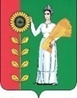 ПОСТАНОВЛЕНИЕАдминистрации сельского поселения Богородицкий  сельсоветДобринского муниципального района Липецкой области     27.03.2020 г.	     	         ж.д. ст. Плавица   		                  N 34О дополнительных мерах по защите населения в связи с угрозой распространения новой коронавирусной инфекции (2019-пСоV) на территории сельского поселения Богородицкий сельсовет	В соответствии со статьей 4.1 Федерального закона от 21 декабря 1994 года № 68-ФЗ «О защите населения и территорий от чрезвычайных ситуаций природного и техногенного характера», постановлением Правительства Российской Федерации от 30 декабря 2003 года № 794 «О единой государственной системе предупреждения и ликвидации чрезвычайных ситуаций», приказом МЧС России от 22 января 2013 года № 33 «Об утверждении порядка реализации и отмены дополнительных мер по защите населения и территорий от чрезвычайных ситуаций», распоряжением администрации Липецкой области от 10 марта 2020 года №102-р «О введении режима повышенной готовности на территории Липецкой области», постановлением администрации Добринского муниципального района , на основании протоколов заседаний рабочей группы Государственного совета Российской Федерации по противодействию распространению новой коронавирусной инфекции, вызванной 2019-nCoV, от 20 марта 2020 года № 4-28-3/20, постановлением администрации Липецкой области от 26 марта 2020 года № 159 «О дополнительных мерах по защите населения в связи с угрозой распространения новой коронавирусной инфекции (2019-пСоV) в Липецкой области» администрация сельского поселения Богородицкий сельсовет 	ПОСТАНОВЛЯЕТ:Принять дополнительные меры по защите населения в связи с угрозой распространения новой коронавирусной инфекции (2019-nCoV):1.1. Запретить до 14 апреля 2020 года проведение спортивных, зрелищных, публичных и иных массовых мероприятий.1.2. с 28 марта по 5 апреля 2020 года:работу объектов розничной торговли, за исключением аптек и аптечных пунктов, а также объектов розничной торговли в части реализации продовольственных товаров и (или) непродовольственных товаров первой необходимости, указанных в приложении 1 к настоящему постановлению;Обязать граждан:посещавших территории, где зарегистрированы случаи новой коронавирусной инфекции (2019-nCoV):сообщать о своем возвращении в Российскую Федерацию, месте, датах пребывания на указанных территориях, контактную информацию на горячую линию Липецкой области по номеру телефона +8(800)-450-48-48;при появлении первых респираторных симптомов незамедлительно обратиться за медицинской помощью на дому без посещения медицинских организаций;соблюдать постановления руководителя Федеральной службы по надзору в сфере защиты прав потребителей и благополучия человека - Главного государственного санитарного врача Российской Федерации, санитарных врачей о нахождении в режиме изоляции на дому;	2) обязать соблюдать режим самоизоляции граждан в возрасте старше 65 лет, а также граждан, имеющих заболевания, указанные в приложении 2 к настоящему постановлению. Режим самоизоляции должен быть обеспечен поместу проживания указанных лиц либо в иных помещениях, в том числе в жилых и садовых домах.	 3)рекомендовать гражданам избегать скопления численностью более 5 человек на расстоянии менее 2 метров друг от друга в общественных местах, а также на объектах, деятельность которых не приостановлена.Настоящее постановление вступает в силу с 28 марта 2020 года.Глава сельского поселенияБогородицкий сельсовет                                                          А.И.Овчинников     Приложение 1к постановлению администрации сельского поселения Богородицкий сельсоветот 27.03.2020 г.  № 34Перечень непродовольственных товаров первой необходимостиСанитарно-гигиеническая маска.Антисептик для рук.Салфетки влажные.Салфетки сухие.Мыло туалетное.Мыло хозяйственное.Паста зубная.Щетка зубная.Бумага туалетная.Гигиенические прокладки.Стиральный порошок.Подгузники детские.Спички, коробок.Свечи.Пеленка для новорожденного.Шампунь детский.Крем от опрелостей детский.Бутылочка для кормления.Соска-пустышка.Бензин автомобильный.Дизельное топливо.22.Строительно и отделочные материалы , инструменты23.Санитарно-технические изделия.24.Товары для предупреждения пожаров и пожаротушения.25.Бытовые бытовые.Приложение 2к постановлению администрации сельского поселения Богородицкий сельсоветот 27.03.2020 г.  № 34Перечень заболеваний, требующих соблюдения режима самоизоляцииБолезнь эндокринной системы - инсулинозависимый сахарный диабет, классифицируемая в соответствии с Международной классификацией болезней - 10 (МКБ-10) по диагнозу Е10.Болезни органов дыхания из числа:Другая хроническая обструктивная легочная болезнь, классифицируемая в соответствии с МКБ-10 по диагнозу J44.Астма, классифицируемая в соответствии с МКБ-10 по диагнозу J45.Бронхоэктатическая болезнь, классифицируемая в соответствии с МКБ-10 по диагнозу J47.Болезнь системы кровообращения - легочное сердце и нарушения легочного кровообращения, классифицируемая в соответствии с МКБ-10 по диагнозам 127.2,127.8,127.9.Наличие трансплантированных органов и тканей, классифицируемых в соответствии с МКБ-10 по диагнозу Z94.Болезнь мочеполовой системы - хроническая болезнь почек 3-5 стадии, классифицируемая в соответствии с МКБ-10 по диагнозам N18.0, N18.3-N18.5.Новообразования из числа:Злокачественные новообразования любой локализации1, в том числе самостоятельных множественных локализаций, классифицируемые в соответствии с МКБ-10 по диагнозам С00-С80, С97.Острые лейкозы, высокозлокачественные лимфомы, рецидивы и резистентные формы других лимфопролиферативных заболеваний, хронический миелолейкоз в фазах хронической акселерации и бластного криза, первичные хронические лейкозы и лимфомы1, классифицируемые в соответствии с МКБ-10 по диагнозам С81-С96, D46.